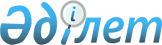 "Әлеуметтік сипаттағы төтенше жағдай аймағына бару үшін, сондай-ақ, егер кідірту адамдардың өміріне немесе денсаулығына нақты қатер төндіруі мүмкін болса, шұғыл медициналық көмекке мұқтаж адамдарды емдеу мекемелеріне жеткізу үшін, меншік иелеріне материалдық залал келтірілген жағдайда оны өтей отырып, көлікті (дипломатиялық иммунитеті бар шет мемлекеттер мен халықаралық ұйымдардың өкілдіктерінен басқа) пайдалану қағидаларын бекіту туралы" Қазақстан Республикасы Үкіметінің 2013 жылғы 20 желтоқсандағы № 1357 қаулысына өзгерістер енгізу туралыҚазақстан Республикасы Үкіметінің 2020 жылғы 25 желтоқсандағы № 893 қаулысы.
      Қазақстан Республикасының Үкіметі ҚАУЛЫ ЕТЕДІ:
      1. "Әлеуметтік сипаттағы төтенше жағдай аймағына бару үшін, сондай-ақ, егер кідірту адамдардың өміріне немесе денсаулығына нақты қатер төндіруі мүмкін болса, шұғыл медициналық көмекке мұқтаж адамдарды емдеу мекемелеріне жеткізу үшін, меншік иелеріне материалдық залал келтірілген жағдайда оны өтей отырып, көлікті (дипломатиялық иммунитеті бар шет мемлекеттер мен халықаралық ұйымдардың өкілдіктерінен басқа) пайдалану қағидаларын бекіту туралы" Қазақстан Республикасы Үкіметінің 2013 жылғы 20 желтоқсандағы № 1357 қаулысына (Қазақстан Республикасының ПҮАЖ-ы, 2013 ж., № 72, 948-құжат) мынадай өзгерістер енгізілсін:
      тақырыбы мынадай редакцияда жазылсын:
      "Әлеуметтік сипаттағы төтенше жағдай аймағына бару үшін, сондай-ақ, егер кідірту адамдардың өміріне немесе денсаулығына нақты қатер төндіруі мүмкін болса, шұғыл медициналық көмекке мұқтаж адамдарды медициналық ұйымға жеткізу үшін меншік иелеріне материалдық залал келтірілген жағдайда оны өтей отырып, көлікті (дипломатиялық иммунитеті бар шет мемлекеттер мен халықаралық ұйымдардың өкілдіктерінен басқа) пайдалану қағидаларын бекіту туралы"; 
      1-тармақ мынадай редакцияда жазылсын:
      "1. Қоса беріліп отырған Әлеуметтік сипаттағы төтенше жағдай аймағына бару үшін, сондай-ақ, егер кідірту адамдардың өміріне немесе денсаулығына нақты қатер төндіруі мүмкін болса, шұғыл медициналық көмекке мұқтаж адамдарды медициналық ұйымға жеткізу үшін меншік иелеріне материалдық залал келтірілген жағдайда оны өтей отырып, көлікті (дипломатиялық иммунитеті бар шет мемлекеттер мен халықаралық ұйымдардың өкілдіктерінен басқа) пайдалану қағидалары бекітілсін.";
      көрсетілген қаулымен бекітілген Әлеуметтік сипаттағы төтенше жағдай аймағына бару үшін, сондай-ақ, егер кідірту адамдардың өміріне немесе денсаулығына нақты қатер төндіруі мүмкін болса, шұғыл медициналық көмекке мұқтаж адамдарды емдеу мекемелеріне жеткізу үшін, меншік иелеріне материалдық залал келтірілген жағдайда оны өтей отырып, көлікті (дипломатиялық иммунитеті бар шет мемлекеттер мен халықаралық ұйымдардың өкілдіктерінен басқа) пайдалану қағидаларында:
      тақырыбы мынадай редакцияда жазылсын:
      "Әлеуметтік сипаттағы төтенше жағдай аймағына бару үшін, сондай-ақ, егер кідірту адамдардың өміріне немесе денсаулығына нақты қатер төндіруі мүмкін болса, шұғыл медициналық көмекке мұқтаж адамдарды медициналық ұйымға жеткізу үшін меншік иелеріне материалдық залал келтірілген жағдайда оны өтей отырып, көлікті (дипломатиялық иммунитеті бар шет мемлекеттер мен халықаралық ұйымдардың өкілдіктерінен басқа) пайдалану қағидалары";
      1-тармақ мынадай редакцияда жазылсын: 
      "1. Осы Әлеуметтік сипаттағы төтенше жағдай аймағына бару үшін, сондай-ақ, егер кідірту адамдардың өміріне немесе денсаулығына нақты қатер төндіруі мүмкін болса, шұғыл медициналық көмекке мұқтаж адамдарды медициналық ұйымға жеткізу үшін меншік иелеріне материалдық залал келтірілген жағдайда оны өтей отырып, көлікті (дипломатиялық иммунитеті бар шет мемлекеттер мен халықаралық ұйымдардың өкілдіктерінен басқа) пайдалану қағидалары (бұдан әрі – Қағидалар) "Төтенше жағдай туралы" 2003 жылғы 8 ақпандағы Қазақстан Республикасының Заңына сәйкес әзірленген және Ұлттық қауіпсіздік комитетінің, Ішкі істер министрлігінің, Қорғаныс министрлігі мен жергілікті атқарушы органдардың (бұдан әрі – әлеуметтік сипаттағы төтенше жағдайдың алдын алу және оны жою жөніндегі мемлекеттік орган) әлеуметтік сипаттағы төтенше жағдай аймағына бару үшін, сондай-ақ, егер кідірту адамдардың өміріне немесе денсаулығына нақты қатер төндіруі мүмкін болса, шұғыл медициналық көмекке мұқтаж адамдарды медициналық ұйымға жеткізу үшін материалдық залал келтірілген жағдайда оны өтей отырып, көлікті (дипломатиялық иммунитеті бар шет мемлекеттер мен халықаралық ұйымдардың өкілдіктерінен басқа) пайдалану тәртібін айқындайды.";
      2-бөліктің тақырыбы мынадай редакцияда жазылсын:
      "2. Әлеуметтік сипаттағы төтенше жағдай аймағына бару үшін, сондай-ақ, егер кідірту адамдардың өміріне немесе денсаулығына нақты қатер төндіруі мүмкін болса, шұғыл медициналық көмекке мұқтаж адамдарды медициналық ұйымға жеткізу үшін көлікті пайдалану тәртібі";
      5-тармақ мынадай редакцияда жазылсын: 
      "5. Көлікті, егер кідірту адамдардың өміріне немесе денсаулығына нақты қатер төндіруі мүмкін болса, шұғыл медициналық көмекке мұқтаж адамдарды медициналық ұйымға жеткізу үшін пайдаланған жағдайда, сондай-ақ оны көлік иесіне немесе оны білдіретін адамға қайтару кезінде жергілікті жердің комендатурасы осы Қағидаларға 2-қосымшаға сәйкес нысан бойынша көліктің техникалық күйін, сондай-ақ оның жинақталуы мен күйін куәландыратын көлік құралын техникалық байқау актісін береді."; 
      көрсетілген Қағидаларға 1-қосымшаның жоғары оң бұрышы мынадай редакцияда жазылсын:
      көрсетілген Қағидаларға 2-қосымшаның жоғары оң бұрышы мынадай редакцияда жазылсын:
      көрсетілген Қағидаларға 3-қосымшаның жоғары оң бұрышы мынадай редакцияда жазылсын:
      көрсетілген Қағидаларға 4-қосымшаның жоғары оң бұрышы мынадай редакцияда жазылсын:
      2. Осы қаулы алғашқы ресми жарияланған күнінен бастап күнтізбелік он күн өткен соң қолданысқа енгізіледі.
					© 2012. Қазақстан Республикасы Әділет министрлігінің «Қазақстан Республикасының Заңнама және құқықтық ақпарат институты» ШЖҚ РМК
				"Әлеуметтік сипаттағы төтенше
жағдай аймағына бару үшін, сондай-ақ, егер кідірту
адамдардың өміріне немесе
денсаулығына нақты қатер
төндіруі мүмкін болса, шұғыл
медициналық көмекке мұқтаж
адамдарды медициналық
ұйымға жеткізу үшін меншік
иелеріне материалдық залал
келтірілген жағдайда оны өтей
отырып, көлікті (дипломатиялық
иммунитеті бар шет
мемлекеттер мен халықаралық
ұйымдар өкілдіктерінің
көлігінен басқа) пайдалану
қағидаларына
1-қосымша";"Әлеуметтік сипаттағы төтенше
жағдай аймағына бару үшін,
сондай-ақ, егер кідірту
адамдардың өміріне немесе
денсаулығына нақты қатер
төндіруі мүмкін болса, шұғыл
медициналық көмекке мұқтаж
адамдарды медициналық
ұйымға жеткізу үшін меншік
иелеріне материалдық залал
келтірілген жағдайда оны өтей
отырып, көлікті (дипломатиялық
иммунитеті бар шет
мемлекеттер мен халықаралық
ұйымдар өкілдіктерінің
көлігінен басқа) пайдалану
қағидаларына
2-қосымша";"Әлеуметтік сипаттағы төтенше
жағдай аймағына бару үшін,
сондай-ақ, егер кідірту
адамдардың өміріне немесе
денсаулығына нақты қатер
төндіруі мүмкін болса, шұғыл
медициналық көмекке мұқтаж
адамдарды медициналық
ұйымға жеткізу үшін меншік
иелеріне материалдық залал
келтірілген жағдайда оны өтей
отырып, көлікті (дипломатиялық
иммунитеті бар шет
мемлекеттер мен халықаралық
ұйымдар өкілдіктерінің
көлігінен басқа) пайдалану
қағидаларына
3-қосымша";"Әлеуметтік сипаттағы төтенше
жағдай аймағына бару үшін,
сондай-ақ, егер кідірту
адамдардың өміріне немесе
денсаулығына нақты қатер
төндіруі мүмкін болса, шұғыл
медициналық көмекке мұқтаж
адамдарды медициналық
ұйымға жеткізу үшін меншік
иелеріне материалдық залал
келтірілген жағдайда оны өтей
отырып, көлікті (дипломатиялық
иммунитеті бар шет
мемлекеттер мен халықаралық
ұйымдар өкілдіктерінің
көлігінен басқа) пайдалану
қағидаларына
4-қосымша".
      Қазақстан Республикасының
Премьер-Министрі 

А. Мамин
